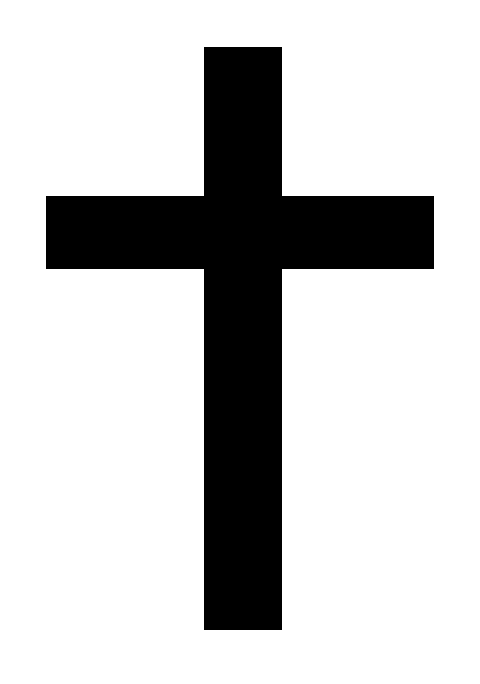 Holy Cross School240 NORTH BISHOP AVENUESPRINGFIELD, PA 19064TELEPHONE: 610-626-1709	                   www.hcscrusaders.com		       Fax: 610-626-1859March 11, 2020Dear Parents, Grandparents and Guardians,God of understanding and love, we often find ourselves overwhelmed by the many pressures and obligations in our lives.  Be with us in these difficult times.  Help us to slow our pace so that we might enjoy each moment and receive it with gratitude as Your gift to us.  Amen These are the important things for this week:If your child is dressing down on Tuesday, March 17th, please send in the $1.00 before that date.Pies are being sold by the eighth grade, please send your order in to school.Shirts for the school show are $9.00.  Please send in the money as soon as possible. Friday, March 13, 2020 is the last day of the second trimester.  NO SCHOOL for students on Monday, March 16th.Report Cards will be given out on Friday, March 20th.Please adhere to the rules for drop off and pick up of students.Lateness is continuing to be a problem.  Please have your child(ren) to school on time.As you know, there is concern over the spread of the Coronavirus.  We do not know of anyone in school who has the virus or who has been around the virus.  In the event that would have to be out of the school building for a prolonged period of time, the teachers need a prep day to get work ready for the students.  We would be using Google classroom on line.  The teachers would work on line with the students to continue their studies.  Our prep day will be Monday, March 16th.  There will be NO SCHOOL for students.  Teachers and school personnel would report as usual to work on their plans.We are taking the proper precautions at this time.  Children are encouraged to wash their hands frequently.  Teachers are wiping down desks, chairs and door knobs each day at dismissal. Please send in extra water for your child(ren).  Students are not to drink from the water fountains.  CARES parents, please send in the paper to let us know if you are interested in CARES for Friday, April 8th (Half-day).  There is also a half-day on Friday, March 27th.   Please let the CARES people know.  Thank you.Have a great week!  God bless you!Dr. Worrilow